Mini Lesson 2:	Continental Drift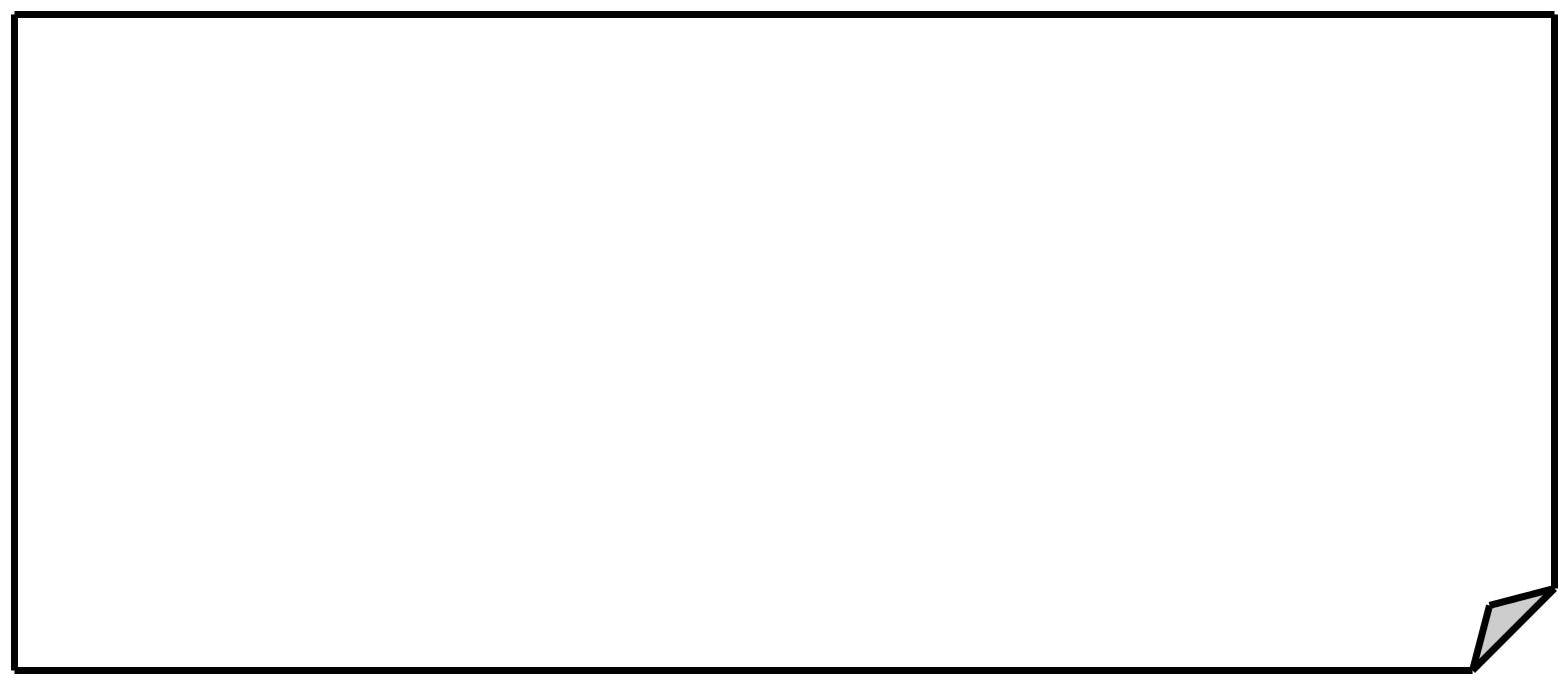 Continental Drift is the theory that Earth’s crust is resting on a fluid which allows it to move. The crust is broken up into pieces called plates that move relative to each other. These plates are sitting on the asthenosphere (plastic mantle). The transfer of Earth’s internal heat drives convection currents within the mantle that causes these plates to move. When hot rising currents reach the bottom of the plates, it causes them to move apart. When convection currents are sinking it causes plates to move towards each other.Pangaea is the name that was given to the supercontinent that existed approximately 200 million years ago. There are four main pieces of evidence that support the idea that the continents of today were once part of this single super continent.Shape of the coastlinescontinents fit together like a jigsaw puzzleFossil correlation across ocean basinssome fossils found on the east coast of South America are found only on the west coast of AfricaRock correlations across ocean basinsthe rocks on the east coast of South and North America match the same rocks found on the west coast of Africa and Europe.Climate changescoal has been found in Antarcticaevidence of glaciation in Australia and Africa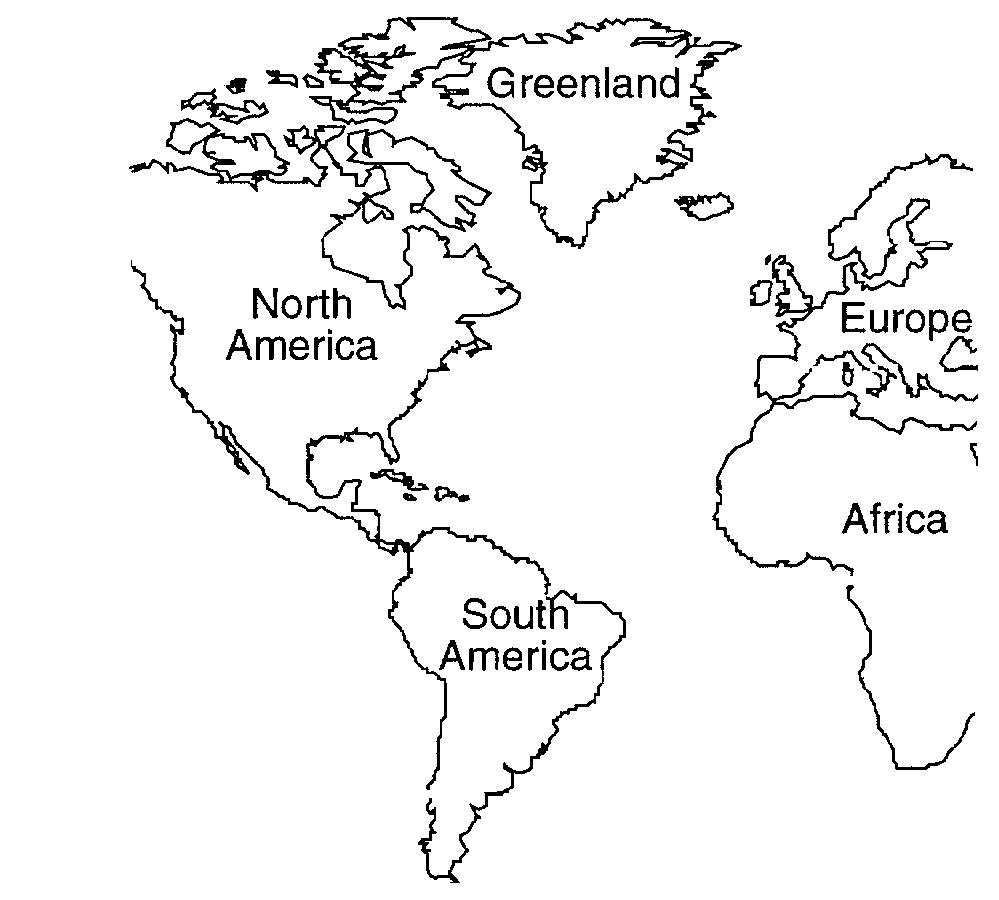 Reading Review:What is the theory of Continental Drift?  That the Earth’s crust is resting on a fluid which allows the continents to move.What layer of Earth are the plates resting on?  The plates are sitting on the asthenosphere (plastic mantle).What causes the plates to move?  The transfer of Earth’s internal heat drives convection currents within the mantle that cause the plates to move.What direction do plates move when there is a hot rising current?  The plates move apart.What direction do plates move when currents are falling?  The plate move together.What is the name of the supercontinent that once existed?  PangeaList the four pieces of evidence that the continents were once connected. a)  Shape of the coastlines seem to fit together like a puzzleb)  Fossil correlation - some fossils are found on opposite coastsc)  Rock correlation – rock layers match up on different continentsd)  Climate changes – coal, fossils and evidence a glaciation on continents where they currently do not occur.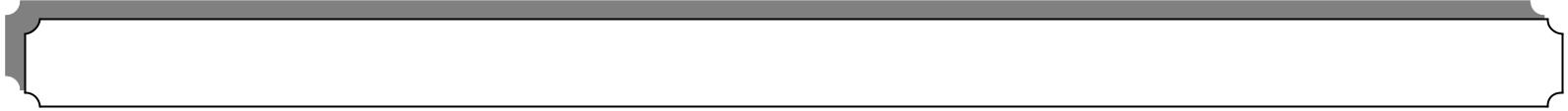 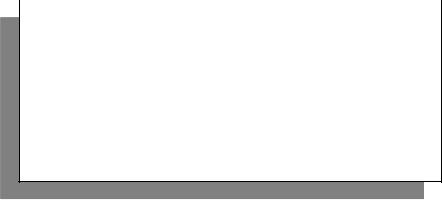 Find the arrow in the asthenosphere near the center of thediagram that is pointing up. Trace over this arrow with a purple color pencil.In the space under the arrow, write “rising currents”.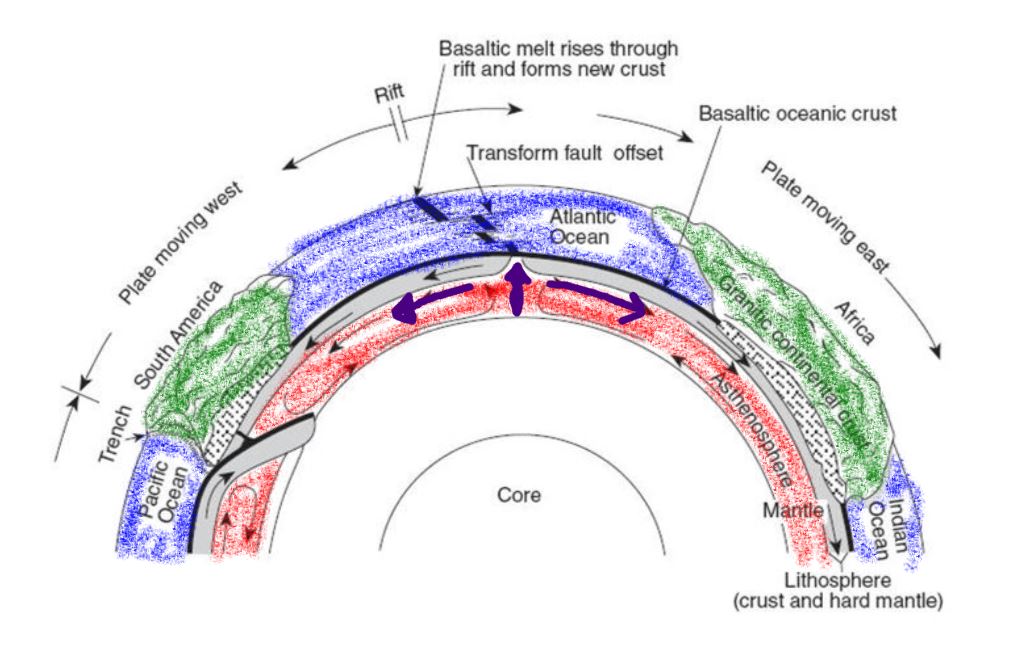 4.	Trace the arrow on either side of the, near the top of the asthenosphere purple as well.These arrows pointing {toward or away from} the rising current.What is located on Earth’s surface, directly above the rising current?  Mid-Ocean RidgeColor the Atlantic Ocean, Indian Ocean, and Pacific Ocean blue.The rigid (hard) mantle is the shaded portion of the diagram, directly above the asthenosphere. Look at the arrow under the Pacific Ocean, and the arrow under South America and western portion of the Atlantic Ocean.  These arrows are pointing {toward or away from}	the sinking current.8.	Color South America and Africa green.Check Point (refer to the diagram on page 8)1.	What feature forms when plates are moving toward each other?  trenches2.	What two layers are included in the lithosphere? Crust and mantleWhat is the composition of the oceanic crust?  BasaltWhat is the composition of the continental crust?  GraniteWhat does the basaltic melt rising through the rift form? Mid-Ocean RidgeWhat does the word rift mean?  Move apartIn which compass direction is South American moving?  westIn which compass direction is Africa moving? eastUsing the diagram below and the ESRTs page 10, fill in the chart.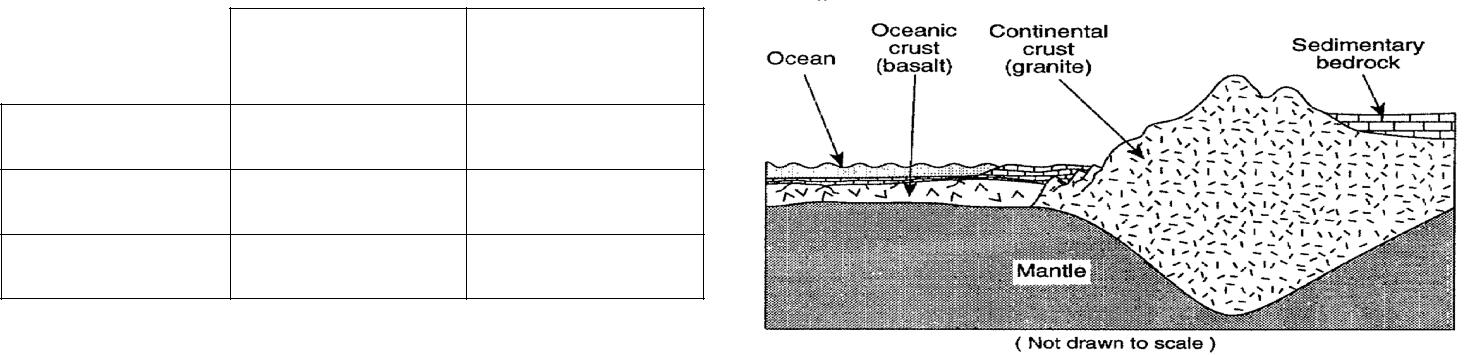 Composition         granite                basalt	Density               2.7 g/cm3         3.0 g/cm3Thickness           relatively thin        relatively thick10.   Rising current cause the plates to move away from		 each other.11.   Sinking currents cause the plate to move towards                      each other.12.  Convection currents are caused by differences in density.  Rising currents are {more / less} dense than sinking currents because they are {warmer / cooler}Open your reference table to page 5, Tectonic Plates. Highlight the name of the three boundaries listed at the bottom of the page.Place the names of these boundaries and the information in (parenthesis) in the chart below.Show what you know:Continental DriftContinental Drift1.  Using a red color pencil shade in the area labeledMaterialsMaterials1.  Using a red color pencil shade in the area labeledESRT’sAsthenosphere on the diagram below.HighlighterHighlighterColor pencilsColor pencilsContinentalOceanicCrustCrustName of Boundary(description)convergent move towards each otherdivergentmove away from each othertransform slide past each other